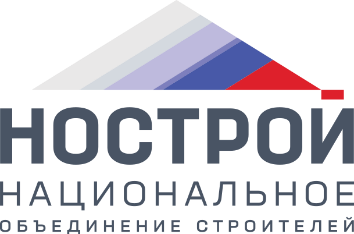 КОНФЕРЕНЦИЯ«Цифровизация процессов проектирования и строительства. Региональная практика»20 июня 2024 года14.00-17.00 (время красноярское +4 МСК) г. Красноярск, ул. Авиаторов, 19,  МВДЦ «Сибирь» Конференц-зал «Амфитеатр», 3 этажМодератор: ГЛУШКОВ Антон Николаевич, Президент Ассоциации НОСТРОЙУчастники: подрядные организации, застройщики Сибирского федерального округа, представители государственных заказчиковПРОГРАММА КОНФЕРЕНЦИИ14:00 - 14:20Вступительные словаГЛУШКОВ Антон Николаевич – Президент Ассоциации «Национальное объединение строителей»«Цифровизация в строительстве и архитектуре»Вопрос 1. О правилах формирования и ведения информационной моделиВопрос 1. О правилах формирования и ведения информационной модели14:20 - 14:45Выступающие:МИХАЙЛИК Константин Александрович – заместитель министр строительства и жилищно-коммунального хозяйства Российской Федерации«О новых Правилах формирования и ведения информационной модели объекта капитального строительства, утвержденных Постановлением Правительства Российской Федерации от 17 мая 2024 г. № 614»МУЗЫЧЕНКО Сергей Григорьевич - заместитель министр строительства и жилищно-коммунального хозяйства Российской Федерации«Техническое регулирование, цифровизация и ценообразование – три составляющие развития отрасли»Вопрос 2. О работе Национальных объединений в области цифровизации в сфере проектирования и строительстваВопрос 2. О работе Национальных объединений в области цифровизации в сфере проектирования и строительства14:45 - 15:15Выступающие:ФЕДОРЧЕНКО Максим Владиславович – координатор НОСТРОЙ и НОПРИЗ по СФО, руководитель Научно-консультативной комиссии НОСТРОЙ«О требованиях законодательства в сфере цифровизации в строительстве»КУЗЬМА Ирина Евгеньевна – председатель комитета по цифровой трансформации строительной отрасли НОСТРОЙ«О мониторинге использования ТИМ моделей в государственных контрактах»Вопрос 3. О региональном опыте работы с ТИМВопрос 3. О региональном опыте работы с ТИМ15:15 - 16:00ЗАСКАЛЬКО Михаил Юрьевич - министр строительства и жилищно-коммунального хозяйства Красноярского краяВАНЕВ Никита Андреевич - начальник отдела технологий информационного моделирования Краевого государственного бюджетного учреждения «Центр цифрового развития строительной отрасли»"Опыт формирования требований государственных и муниципальных заказчиков для подрядчика по передаче исполнительной документации в электронном виде"ПИСАРЕВ Павел Валерьевич - заместителя Председателя Правительства Иркутской областиПредставители региональных министерств, государственных заказчиков, стройнадзоров регионов (по согласованию) 15:15 - 16:00Опыт региональных подрядных организаций передачи исполнительной документации в электронном виде (по согласованию)15:15 - 16:00ДЕРГАЧЕВ Александр Александрович – руководитель коммерческого отдела «Гаскар Групп»«Цифровая экосистема ЭКЗОН, автоматизированное управление жизненным циклом ОКС»Вопрос 4. О готовности перехода застройщиков на ТИМ с 01.07.2024Вопрос 4. О готовности перехода застройщиков на ТИМ с 01.07.202416:00- 16:30Представитель АО «ДОМ.РФ» (по согласованию)«Подготовка застройщиков к применению ТИМ»16:00- 16:30ШИМАНСКИЙ Игорь Варфоломеевич, директор ООО «СК «СибЛидер»«Опыт строительства МКД в ТИМ»Вопрос 5. Внедрение новых образовательных стандартов в сфере информационного моделирования в строительстве. Формирование системы независимой оценки цифровых квалификаций специалистов строительной отраслиВопрос 5. Внедрение новых образовательных стандартов в сфере информационного моделирования в строительстве. Формирование системы независимой оценки цифровых квалификаций специалистов строительной отрасли16:30 - 16:45Выступающие ПРОКОПЬЕВА Надежда Александровна – заместитель руководителя аппарата НОПРИЗ«Независимая оценки квалификации – как драйвер цифровой трансформации строительной отрасли»НИКУЛЬЦЕВА Александра Николаевна – президент Ассоциации организаций по развитию технологий информационного моделирования в строительстве и ЖКХПОТОРОЧИНА Екатерина Владимировна – руководитель экзаменационной площадки в г. Красноярске Ассоциации организаций по развитию технологий информационного моделирования в строительстве и ЖКХ16:45 - 17:00Обсуждение